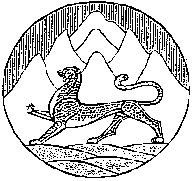 АДМИНИСТРАЦИЯ  МЕСТНОГО САМОУПРАВЛЕНИЯ МУНИЦИПАЛЬНОГО ОБРАЗОВАНИЯ ДИГОРСКИЙ РАЙОН РЕСПУБЛИКИ СЕВЕРНАЯ ОСЕТИЯ-АЛАНИЯГЛАВА АДМИНИСТРАЦИИ  МЕСТНОГО САМОУПРАВЛЕНИЯ МУНИЦИПАЛЬНОГО ОБРАЗОВАНИЯ ДИГОРСКИЙ РАЙОНПОСТАНОВЛЕНИЕот  09.112017 г.                    № 293                                                        г. ДигораО районной программе по профилактике правонарушений и преступлений в муниципальном образовании Дигорский район Республики Северная Осетия-Алания на 2018-2020 гг..В соответствии с Федеральным законом от 06.10.2003г., №131-ФЗ «Об общих принципах организации местного самоуправления в Российской федерации»,  решением пятого заседания Собрания представителей муниципального образования Дигорский район РСО-Алания пятого созыва от 04.05.2012г., №4-5-5 «Об утверждении Положения о бюджетном процессе и межбюджетных отношениях в Дигорском районе РСО-Алания».Постановляю:1. Утвердить муниципальную программу «Профилактика правонарушений и преступлений в муниципальном образовании Дигорский район Республики Северная Осетия-Алания на 2018-2020 годы» (Приложение1).2.Рекомендовать руководителям учреждений, организаций и предприятий района обеспечить реализацию программы «Профилактика правонарушений и преступлений в муниципальном образовании Дигорский район Республики Северная Осетия-Алания на 2018-2020 годы».3.  Управлению финансов администрации местного самоуправления муниципального образования Дигорский район (Тавитова З.Б.) предусмотреть в бюджете района финансовые средства на реализацию мероприятий Программы «Профилактика правонарушений и преступлений в муниципальном образовании Дигорский район Республики Северная Осетия-Алания на 2018-2020 годы».4.  Контроль за исполнением настоящего постановления возложить на заместителя Главы администрации местного самоуправления муниципального образования Дигорский район по безопасности Корнаева Т.А.5.  Настоящее постановление вступает в силу с момента его подписания.Глава администрации местного самоуправления муниципального образования Дигорский район                                               М.Дз. КодзасовПРИЛОЖЕНИЕ№1к муниципальной программе «Профилактика правонарушений и преступлений в муниципальном образовании Дигорский район Республики Северная Осетия-Алания на 2018-2020 годы»Перечень мероприятиймуниципальной программы «Профилактика правонарушений и преступлений в муниципальном образованииДигорский район Республики Северная Осетия-Алания на 2018-2020 годы»№ п/пНаименование мероприятий по противодействию терроризмуНаименование мероприятий по противодействию терроризмуФинансирование (тыс. руб.)Финансирование (тыс. руб.)Финансирование (тыс. руб.)Финансирование (тыс. руб.)Финансирование (тыс. руб.)Финансирование (тыс. руб.)Финансирование (тыс. руб.)Финансирование (тыс. руб.)Финансирование (тыс. руб.)Финансирование (тыс. руб.)Финансирование (тыс. руб.)Финансирование (тыс. руб.)Финансирование (тыс. руб.)Финансирование (тыс. руб.)Финансирование (тыс. руб.)Финансирование (тыс. руб.)Финансирование (тыс. руб.)Финансирование (тыс. руб.)Финансирование (тыс. руб.)Финансирование (тыс. руб.)Финансирование (тыс. руб.)Финансирование (тыс. руб.)ИсполнителиОжидаемые результаты (колич. и кач. показатели)№ п/пНаименование мероприятий по противодействию терроризмуНаименование мероприятий по противодействию терроризмуМест, бюджМест, бюджМест, бюджМест, бюджМест, бюджМест, бюджМест, бюджМест, бюджМест, бюджМест, бюджМест, бюджМест, бюджМест, бюджМест, бюджРесп. бюдж.Респ. бюдж.Респ. бюдж.Респ. бюдж.Респ. бюдж.Внебюдж.Внебюдж.Внебюдж.ИсполнителиОжидаемые результаты (колич. и кач. показатели)№ п/пНаименование мероприятий по противодействию терроризмуНаименование мероприятий по противодействию терроризму2018г.2018г.2019г.2019г.2019г.2019г.2019г.2019г.2019г.2019г.2019г.2019г.2019г.2020г.  Респ. бюдж.Респ. бюдж.Респ. бюдж.Респ. бюдж.Респ. бюдж.Внебюдж.Внебюдж.Внебюдж.ИсполнителиОжидаемые результаты (колич. и кач. показатели)1.2.2.3.3.3.3.3.3.3.3.3.3.3.3.3.3.4.4.4.4.4.5.5.5.6. 7.1.Материальнотехническоеобеспечениедеятельности антитеррористической комиссии района.Материальнотехническоеобеспечениедеятельности антитеррористической комиссии района.Отдел ГО ЧС АМС МО Дигорский районОбеспечениеэффективноговзаимодействиясубъектов профилактики2.Обновление в средне образовательных учреждениях правовых уголков по антитеррористической тематике (стенды, наглядная агитация).Обновление в средне образовательных учреждениях правовых уголков по антитеррористической тематике (стенды, наглядная агитация).3030303030303030303030303030Управление образования АМСМО Дигорский районформирование в обществе культуры мира и ненасилия3.Монтажные и ремонтные работы системы пожарной безопасности и видеонаблюденияМонтажные и ремонтные работы системы пожарной безопасности и видеонаблюденияУправление образованияУкрепление антитеррористической защищенности объектов4.Обслуживание систем видеонаблюденияОбслуживание систем видеонаблюдения160160160160160160160160160160160160160160Упр. образования, упр. Культуры АМСМОУкрепление антитеррористической защищенности объектов5.Техническое обслуживание систем экстренной связи с полициейТехническое обслуживание систем экстренной связи с полициейУпр.образования, упр.культуры, АМС сельских поселений, МУЗ ЦРБУкрепление антитеррористической защищенности объектов6.Абонентская плата на системы экстренной связи с полициейАбонентская плата на системы экстренной связи с полициейУправление образования АМС МОУкрепление анти-террористической защищенности7.Установка визуальных систем оповещения населения(информационное табло)Установка визуальных систем оповещения населения(информационное табло)АМС сельских поселенийИнформационное обеспечение населения при угрозах возникновения ЧС8.Приобретение методической литературы по профилактике экстремизма (книга, диски с фильмами, баннеры)Приобретение методической литературы по профилактике экстремизма (книга, диски с фильмами, баннеры)Отдел ГО ЧС АМС МОПрофилактика экстремистских проявлений9.Мероприятия помобилизационнымвопросамМероприятия помобилизационнымвопросамОтдел по мобилизационной подготовке10.Обеспечение функционирования ДНДОбеспечение функционирования ДНД5050505050505050505050505050Итого:Итого:2402402402402402402402402402402402402402402.Подпрограмма «Комплексные меры противодействия злоупотреблению наркотиками и их незаконному обороту в Дигорском районе РСО-Алания»2.Подпрограмма «Комплексные меры противодействия злоупотреблению наркотиками и их незаконному обороту в Дигорском районе РСО-Алания»2.Подпрограмма «Комплексные меры противодействия злоупотреблению наркотиками и их незаконному обороту в Дигорском районе РСО-Алания»2.Подпрограмма «Комплексные меры противодействия злоупотреблению наркотиками и их незаконному обороту в Дигорском районе РСО-Алания»2.Подпрограмма «Комплексные меры противодействия злоупотреблению наркотиками и их незаконному обороту в Дигорском районе РСО-Алания»2.Подпрограмма «Комплексные меры противодействия злоупотреблению наркотиками и их незаконному обороту в Дигорском районе РСО-Алания»2.Подпрограмма «Комплексные меры противодействия злоупотреблению наркотиками и их незаконному обороту в Дигорском районе РСО-Алания»2.Подпрограмма «Комплексные меры противодействия злоупотреблению наркотиками и их незаконному обороту в Дигорском районе РСО-Алания»2.Подпрограмма «Комплексные меры противодействия злоупотреблению наркотиками и их незаконному обороту в Дигорском районе РСО-Алания»2.Подпрограмма «Комплексные меры противодействия злоупотреблению наркотиками и их незаконному обороту в Дигорском районе РСО-Алания»2.Подпрограмма «Комплексные меры противодействия злоупотреблению наркотиками и их незаконному обороту в Дигорском районе РСО-Алания»2.Подпрограмма «Комплексные меры противодействия злоупотреблению наркотиками и их незаконному обороту в Дигорском районе РСО-Алания»2.Подпрограмма «Комплексные меры противодействия злоупотреблению наркотиками и их незаконному обороту в Дигорском районе РСО-Алания»2.Подпрограмма «Комплексные меры противодействия злоупотреблению наркотиками и их незаконному обороту в Дигорском районе РСО-Алания»2.Подпрограмма «Комплексные меры противодействия злоупотреблению наркотиками и их незаконному обороту в Дигорском районе РСО-Алания»2.Подпрограмма «Комплексные меры противодействия злоупотреблению наркотиками и их незаконному обороту в Дигорском районе РСО-Алания»2.Подпрограмма «Комплексные меры противодействия злоупотреблению наркотиками и их незаконному обороту в Дигорском районе РСО-Алания»2.Подпрограмма «Комплексные меры противодействия злоупотреблению наркотиками и их незаконному обороту в Дигорском районе РСО-Алания»2.Подпрограмма «Комплексные меры противодействия злоупотреблению наркотиками и их незаконному обороту в Дигорском районе РСО-Алания»2.Подпрограмма «Комплексные меры противодействия злоупотреблению наркотиками и их незаконному обороту в Дигорском районе РСО-Алания»2.Подпрограмма «Комплексные меры противодействия злоупотреблению наркотиками и их незаконному обороту в Дигорском районе РСО-Алания»2.Подпрограмма «Комплексные меры противодействия злоупотреблению наркотиками и их незаконному обороту в Дигорском районе РСО-Алания»2.Подпрограмма «Комплексные меры противодействия злоупотреблению наркотиками и их незаконному обороту в Дигорском районе РСО-Алания»2.Подпрограмма «Комплексные меры противодействия злоупотреблению наркотиками и их незаконному обороту в Дигорском районе РСО-Алания»2.Подпрограмма «Комплексные меры противодействия злоупотреблению наркотиками и их незаконному обороту в Дигорском районе РСО-Алания»2.Подпрограмма «Комплексные меры противодействия злоупотреблению наркотиками и их незаконному обороту в Дигорском районе РСО-Алания»2.Подпрограмма «Комплексные меры противодействия злоупотреблению наркотиками и их незаконному обороту в Дигорском районе РСО-Алания»№ п/пНаименование мероприятий по противодействию незаконному обороту наркотиковНаименование мероприятий по противодействию незаконному обороту наркотиковФинансирование (тыс. руб.)Финансирование (тыс. руб.)Финансирование (тыс. руб.)Финансирование (тыс. руб.)Финансирование (тыс. руб.)Финансирование (тыс. руб.)Финансирование (тыс. руб.)Финансирование (тыс. руб.)Финансирование (тыс. руб.)Финансирование (тыс. руб.)Финансирование (тыс. руб.)Финансирование (тыс. руб.)Финансирование (тыс. руб.)Финансирование (тыс. руб.)Финансирование (тыс. руб.)Финансирование (тыс. руб.)Финансирование (тыс. руб.)Финансирование (тыс. руб.)Финансирование (тыс. руб.)Финансирование (тыс. руб.)Финансирование (тыс. руб.)Финансирование (тыс. руб.)ИсполнителиОжидаемые результаты (колич. и кач. показатели)№ п/пНаименование мероприятий по противодействию незаконному обороту наркотиковНаименование мероприятий по противодействию незаконному обороту наркотиковМест, бюдж.Мест, бюдж.Мест, бюдж.Мест, бюдж.Мест, бюдж.Мест, бюдж.Мест, бюдж.Мест, бюдж.Мест, бюдж.Мест, бюдж.Мест, бюдж.Мест, бюдж.Мест, бюдж.Мест, бюдж.Респ. бюджРесп. бюджРесп. бюджРесп. бюджРесп. бюджВнебюдж.Внебюдж.Внебюдж.ИсполнителиОжидаемые результаты (колич. и кач. показатели)№ п/пНаименование мероприятий по противодействию незаконному обороту наркотиковНаименование мероприятий по противодействию незаконному обороту наркотиков2018г.2018г.2018г.2019г.2019г.2019г.2019г.2019г.2019г.2019г.2019г.2020г.2020г.2020г.Респ. бюджРесп. бюджРесп. бюджРесп. бюджРесп. бюджВнебюдж.Внебюдж.Внебюдж.ИсполнителиОжидаемые результаты (колич. и кач. показатели)1.2.2.3.3.3.3.3.3.3.3.3.3.3.3.3.3.4.4.4.4.4.5.5.5.6.7.1.Проведение мониторинга наркоситуации и причин, способствующих потреблению наркотиковПроведение мониторинга наркоситуации и причин, способствующих потреблению наркотиковВсе субъекты профилактикиСоздание системыпротиводействиянезаконномуоборотунаркотическихсредств ипрофилактики ихпотребленияразличнымикатегориямиграждан2.Создание базы данных лиц, причастных к незаконному обороту наркотиков, подростков из наркозависимых семей.Создание базы данных лиц, причастных к незаконному обороту наркотиков, подростков из наркозависимых семей.Дигорский ОМВД поРСО-Алания, МУЗ «Центральная муниципальная больница».Выявление динамики распространения наркопреступностиправонарушений и потребителей наркотиков3.Внедрение в практику работы МОУ СОШ района сценариеви программ по проблемам противодействия наркотикам: программы-тренинги активной психологической защиты от вовлечения в раннюю наркотизацию, «круглые столы», дискуссии, ролевые игры и спектакли.Внедрение в практику работы МОУ СОШ района сценариеви программ по проблемам противодействия наркотикам: программы-тренинги активной психологической защиты от вовлечения в раннюю наркотизацию, «круглые столы», дискуссии, ролевые игры и спектакли.Управление образования, управление культуры, отдел ресоциализацииФормирование у детей, подросгков и молодежи анти-наркотического стереотипа мышления;4.Подготовка и проведение культурно -массовых мероприятий (фестивалей и конкурсов самодеятельного художественного творчества, праздников здоровья) под девизами антинаркотического содержания.Подготовка и проведение культурно -массовых мероприятий (фестивалей и конкурсов самодеятельного художественного творчества, праздников здоровья) под девизами антинаркотического содержания.Управление образования,Управление культуры.Отдел по раб. С молодежьюФормирование у детей, подростков, молодежи и взрослого населения антинаркотического мировоззрения, здорового образа жизни и духовно- нравственной культуры в обществе5.Проведение целевого набора в спортивные секции и клубы, группы здоровья подростков из «группы риска».Проведение целевого набора в спортивные секции и клубы, группы здоровья подростков из «группы риска».....................Управление образования, АМС сельских поселенийСокращениемасштабовнезаконногопотреблениянаркотиков6.Создание комплексных оперативных групп и проведение мероприятий по выявлению и уничтожению незаконных посевов мака и коноплиСоздание комплексных оперативных групп и проведение мероприятий по выявлению и уничтожению незаконных посевов мака и коноплиМРО УФСКН РФ поРСО-Алания, Отдел Министерства внутренних дел России по Дигорскому районуКартирование территории района с целью сокращения площади очагов произрастания наркотикосодержащих растений.7.Проведение выборочного добровольного (с согласия родителей или законных представителей) медицинского тестирования учащихся, входящих в «группу риска» по представлениям педагогических коллективов, ПДН ОМВД России по Дигорскому районуПроведение выборочного добровольного (с согласия родителей или законных представителей) медицинского тестирования учащихся, входящих в «группу риска» по представлениям педагогических коллективов, ПДН ОМВД России по Дигорскому районуУправление образования, МРО УФСКН РФ поРСО-Алания, Отдел Министерства внутренних дел России по Дигорскому району, ГБУЗ «Дигорская ЦРБ» МЗ РСО- АланияРанняя профилактика ивыявление потребителей наркотиков.8.Приобретение тестов экспресс-диагностики для проведения медицинского тестирования учащихся, входящих в «группу риска».Приобретение тестов экспресс-диагностики для проведения медицинского тестирования учащихся, входящих в «группу риска».Секретарь КомиссииОбеспечение добровольного тестирования9.Проведение рейдовых мероприятий в местах отдыха несовершеннолетних,концентрации молодежи.Проведение рейдовых мероприятий в местах отдыха несовершеннолетних,концентрации молодежи.Все субъекты профилактики по отдельному плануУсиление контроля по месту жительства.работы, учебы несовершеннолетних их, состоящих на учете в ОМВД России по Дигорскому району10.Организация рейдовых мероприятий по аптечным пунктам с целью выявления каналов приобретения наркосодержащих препаратов для немедицинского использования.Организация рейдовых мероприятий по аптечным пунктам с целью выявления каналов приобретения наркосодержащих препаратов для немедицинского использования.Все субъекты профилактики по отдельному плануСнижение степенидоступностинаркотическихсредств ипсихотропныхвеществ;11.Организация антинаркотической пропаганды в средствах массовой информации (публикации, соц. реклама, интернет ресурсы и т.д.).Организация антинаркотической пропаганды в средствах массовой информации (публикации, соц. реклама, интернет ресурсы и т.д.).Антинаркотическая комиссия администрации районаФормированиенегативногообщественногомнения кнемедицинскомупотреблениюнаркотическихсредств12.Проведение разъяснительной работы среди населения об ответственности за совершение правонарушений и преступлений в области незаконного оборота наркотиков, а также за выращивание наркотико-содержащих растений.Проведение разъяснительной работы среди населения об ответственности за совершение правонарушений и преступлений в области незаконного оборота наркотиков, а также за выращивание наркотико-содержащих растений.Управление образования, МРО УФСКН РФ поРСО-Алания, Отдел Министерства внутренних дел России по Дигорскому району,Предупреждение правонарушений в сфере оборота наркотиков;13.Проведение работ по выкашиванию очагов произрастаниянаркосодержащих растений.Проведение работ по выкашиванию очагов произрастаниянаркосодержащих растений.антинаркотическая комиссия,МРО УФСКН РФ поРСО-Алания, Отдел Министерства внутренних дел России по Дигорскому району, Главы поселений.Сокращение площади очагов произрастания наркотикосодержа-щих растений.Га 2.14.Приобретение расходных материалов к инвентарю для выкашивания очагов произрастаниянаркосодержащих растений (триммеры, косилки, ранцы- опрыскиватели)Приобретение расходных материалов к инвентарю для выкашивания очагов произрастаниянаркосодержащих растений (триммеры, косилки, ранцы- опрыскиватели)5555555555555555555555555555Антинаркотическая комиссия, Главы поселений.Сокращение площади очагов произрастания наркотикосодержа-щих растений.15.Приобретение оргтехники и офисного инвентаря, расходных материалов для организации работы Комиссии.Приобретение оргтехники и офисного инвентаря, расходных материалов для организации работы Комиссии.Председатель и Секретарь комиссииОбеспечение эффективной деятельности комиссииИтого:Итого:5555555555555555555555555555553.Подпрограмма  «Профилактика правонарушений, в том числе безнадзорности и беспризорности несовершеннолетних в Дигорском районе»3.Подпрограмма  «Профилактика правонарушений, в том числе безнадзорности и беспризорности несовершеннолетних в Дигорском районе»3.Подпрограмма  «Профилактика правонарушений, в том числе безнадзорности и беспризорности несовершеннолетних в Дигорском районе»3.Подпрограмма  «Профилактика правонарушений, в том числе безнадзорности и беспризорности несовершеннолетних в Дигорском районе»3.Подпрограмма  «Профилактика правонарушений, в том числе безнадзорности и беспризорности несовершеннолетних в Дигорском районе»3.Подпрограмма  «Профилактика правонарушений, в том числе безнадзорности и беспризорности несовершеннолетних в Дигорском районе»3.Подпрограмма  «Профилактика правонарушений, в том числе безнадзорности и беспризорности несовершеннолетних в Дигорском районе»3.Подпрограмма  «Профилактика правонарушений, в том числе безнадзорности и беспризорности несовершеннолетних в Дигорском районе»3.Подпрограмма  «Профилактика правонарушений, в том числе безнадзорности и беспризорности несовершеннолетних в Дигорском районе»3.Подпрограмма  «Профилактика правонарушений, в том числе безнадзорности и беспризорности несовершеннолетних в Дигорском районе»3.Подпрограмма  «Профилактика правонарушений, в том числе безнадзорности и беспризорности несовершеннолетних в Дигорском районе»3.Подпрограмма  «Профилактика правонарушений, в том числе безнадзорности и беспризорности несовершеннолетних в Дигорском районе»3.Подпрограмма  «Профилактика правонарушений, в том числе безнадзорности и беспризорности несовершеннолетних в Дигорском районе»3.Подпрограмма  «Профилактика правонарушений, в том числе безнадзорности и беспризорности несовершеннолетних в Дигорском районе»3.Подпрограмма  «Профилактика правонарушений, в том числе безнадзорности и беспризорности несовершеннолетних в Дигорском районе»3.Подпрограмма  «Профилактика правонарушений, в том числе безнадзорности и беспризорности несовершеннолетних в Дигорском районе»3.Подпрограмма  «Профилактика правонарушений, в том числе безнадзорности и беспризорности несовершеннолетних в Дигорском районе»3.Подпрограмма  «Профилактика правонарушений, в том числе безнадзорности и беспризорности несовершеннолетних в Дигорском районе»3.Подпрограмма  «Профилактика правонарушений, в том числе безнадзорности и беспризорности несовершеннолетних в Дигорском районе»3.Подпрограмма  «Профилактика правонарушений, в том числе безнадзорности и беспризорности несовершеннолетних в Дигорском районе»3.Подпрограмма  «Профилактика правонарушений, в том числе безнадзорности и беспризорности несовершеннолетних в Дигорском районе»3.Подпрограмма  «Профилактика правонарушений, в том числе безнадзорности и беспризорности несовершеннолетних в Дигорском районе»3.Подпрограмма  «Профилактика правонарушений, в том числе безнадзорности и беспризорности несовершеннолетних в Дигорском районе»3.Подпрограмма  «Профилактика правонарушений, в том числе безнадзорности и беспризорности несовершеннолетних в Дигорском районе»3.Подпрограмма  «Профилактика правонарушений, в том числе безнадзорности и беспризорности несовершеннолетних в Дигорском районе»3.Подпрограмма  «Профилактика правонарушений, в том числе безнадзорности и беспризорности несовершеннолетних в Дигорском районе»3.Подпрограмма  «Профилактика правонарушений, в том числе безнадзорности и беспризорности несовершеннолетних в Дигорском районе»№ п/пНаименование мероприятий по противодействию незаконному обороту наркотиковМест, бюдж.Мест, бюдж.Мест, бюдж.Мест, бюдж.Мест, бюдж.Мест, бюдж.Мест, бюдж.Мест, бюдж.Мест, бюдж.Мест, бюдж.Мест, бюдж.Мест, бюдж.Мест, бюдж.Мест, бюдж.Мест, бюдж.Мест, бюдж.Мест, бюдж.Мест, бюдж.Респ. бюдж.Респ. бюдж.Респ. бюдж.Респ. бюдж.Внебюдж.ИсполнителиОжидаемые результаты (колич., и кач., показатели)№ п/пНаименование мероприятий по противодействию незаконному обороту наркотиков2018г.2018г.2018г.2018г.2019г.2019г.2019г.2019г.2019г.2019г.2020г.2020г.2020г.2020г.2020г.2020г.2020г.2020г.Респ. бюдж.Респ. бюдж.Респ. бюдж.Респ. бюдж.Внебюдж.ИсполнителиОжидаемые результаты (колич., и кач., показатели)1.2.3.3.3.3.3.3.3.3.3.3.3.3.3.3.3.3.3.3.4.4.4.4.5.6.7.1.Проведение профилактических операций, рейдов по району.Комиссия по делам несовершеннолетних и защите их правпри администрации района;Отделение полиции района.Сниженпреступлений, совершенных несовершеннолетних ми или при их соучастии.2.Проведение на базе библиотек, ДК, школ района цикла мероприятий для детей и подростков.Комиссия по деламнесовершеннолетнихи защите их правпри администрациирайона;Управлениекультуры;Упр. Образования.Снижениеколичествапреступленийсовершенныхнесовершеннолетнихми или при ихсоучастии3.Организация летнего отдыха детей и подростков, в том числе детей из «группы риска»Управление образованияУвеличение числа профилактических мероприятий.4.Содействие в решении вопросов  временной занятости подростков в свободное от учебы время.Центр занятости населенияОрганизация занятости в свободное от занятий время5.Проведение конкурсов детского рисунка, плакатов, статей по профилактике вредных привычек.252525252525252525252525252525252525Управление образования администрации районаРост количества несовершеннолетних, охваченных данной услугой6.Проведение спортивных мероприятий с подростками, находящимися в социально опасном положении.303030303030303030303030303030303030ПДН ОМВД;Отдел по работе смолодежьюРост количества несовершеннолетних, охваченных занятиями спортом7.Изготовление информационно-пропагандистских материалов (плакатов, листовок, памяток и иной печатной и электронной продукции профилактической направленности).АдминистрацияДигорскогорайонаПовышение качества обучения жителей районаИтого:5555555555555555555555555555555555554.Подпрограмма «Обеспечение безопасности дорожного движения в Дигорском районе РСО-Алания».4.Подпрограмма «Обеспечение безопасности дорожного движения в Дигорском районе РСО-Алания».4.Подпрограмма «Обеспечение безопасности дорожного движения в Дигорском районе РСО-Алания».4.Подпрограмма «Обеспечение безопасности дорожного движения в Дигорском районе РСО-Алания».4.Подпрограмма «Обеспечение безопасности дорожного движения в Дигорском районе РСО-Алания».4.Подпрограмма «Обеспечение безопасности дорожного движения в Дигорском районе РСО-Алания».4.Подпрограмма «Обеспечение безопасности дорожного движения в Дигорском районе РСО-Алания».4.Подпрограмма «Обеспечение безопасности дорожного движения в Дигорском районе РСО-Алания».4.Подпрограмма «Обеспечение безопасности дорожного движения в Дигорском районе РСО-Алания».4.Подпрограмма «Обеспечение безопасности дорожного движения в Дигорском районе РСО-Алания».4.Подпрограмма «Обеспечение безопасности дорожного движения в Дигорском районе РСО-Алания».4.Подпрограмма «Обеспечение безопасности дорожного движения в Дигорском районе РСО-Алания».4.Подпрограмма «Обеспечение безопасности дорожного движения в Дигорском районе РСО-Алания».4.Подпрограмма «Обеспечение безопасности дорожного движения в Дигорском районе РСО-Алания».4.Подпрограмма «Обеспечение безопасности дорожного движения в Дигорском районе РСО-Алания».4.Подпрограмма «Обеспечение безопасности дорожного движения в Дигорском районе РСО-Алания».4.Подпрограмма «Обеспечение безопасности дорожного движения в Дигорском районе РСО-Алания».4.Подпрограмма «Обеспечение безопасности дорожного движения в Дигорском районе РСО-Алания».4.Подпрограмма «Обеспечение безопасности дорожного движения в Дигорском районе РСО-Алания».4.Подпрограмма «Обеспечение безопасности дорожного движения в Дигорском районе РСО-Алания».4.Подпрограмма «Обеспечение безопасности дорожного движения в Дигорском районе РСО-Алания».4.Подпрограмма «Обеспечение безопасности дорожного движения в Дигорском районе РСО-Алания».4.Подпрограмма «Обеспечение безопасности дорожного движения в Дигорском районе РСО-Алания».4.Подпрограмма «Обеспечение безопасности дорожного движения в Дигорском районе РСО-Алания».4.Подпрограмма «Обеспечение безопасности дорожного движения в Дигорском районе РСО-Алания».4.Подпрограмма «Обеспечение безопасности дорожного движения в Дигорском районе РСО-Алания».4.Подпрограмма «Обеспечение безопасности дорожного движения в Дигорском районе РСО-Алания».№п/пНаименование мероприятий по противодействию незаконному обороту наркотиков.Финансирование (тыс. руб.)Финансирование (тыс. руб.)Финансирование (тыс. руб.)Финансирование (тыс. руб.)Финансирование (тыс. руб.)Финансирование (тыс. руб.)Финансирование (тыс. руб.)Финансирование (тыс. руб.)Финансирование (тыс. руб.)Финансирование (тыс. руб.)Финансирование (тыс. руб.)Финансирование (тыс. руб.)Финансирование (тыс. руб.)Финансирование (тыс. руб.)Финансирование (тыс. руб.)Финансирование (тыс. руб.)Финансирование (тыс. руб.)Финансирование (тыс. руб.)Финансирование (тыс. руб.)Финансирование (тыс. руб.)Финансирование (тыс. руб.)Финансирование (тыс. руб.)Финансирование (тыс. руб.)Бюдж. С.П.Ожидаемые результаты (колич. и кач. показатели)№п/пНаименование мероприятий по противодействию незаконному обороту наркотиков.Мест, бюдж.Мест, бюдж.Мест, бюдж.Мест, бюдж.Мест, бюдж.Мест, бюдж.Мест, бюдж.Мест, бюдж.Мест, бюдж.Мест, бюдж.Мест, бюдж.Мест, бюдж.Мест, бюдж.Мест, бюдж.Мест, бюдж.Мест, бюдж.Мест, бюдж.Мест, бюдж.Респ. бюдж.Респ. бюдж.Респ. бюдж.Респ. бюдж.Бюдж. С.П.Бюдж. С.П.Ожидаемые результаты (колич. и кач. показатели)№п/пНаименование мероприятий по противодействию незаконному обороту наркотиков.2018г.2018г.2018г.2018г.2018г.2019г.2019г.2019г.2020г.2020г.2020г.2020г.2020г.2020г.2020г.2020г.2020г.2020г.Респ. бюдж.Респ. бюдж.Респ. бюдж.Респ. бюдж.Бюдж. С.П.Бюдж. С.П.Ожидаемые результаты (колич. и кач. показатели)1.2.3.3.3.3.3.3.3.3.3.3.3.3.3.3.3.3.3.3.4.4.4.4.5.6.7.1.Проведение анализа дорожно- транспортных происшествий и выработка мер, направленных на сокращение мест их концентрации и снижение аварийности.Комиссия по БДДВыявлениенаиболееаварийно-опасныхучастков2.Участие в конкурсе на л)^шее сельское поселение Дигорского района по обеспечению безопасности дорожного движения.Комиссия по БДД;Вовлечение сельских поселений района, вреализациюпрограммыповышениябезопасностидорожногодвижения3.Разработка, изготовление и распространение социальной рекламы по безопасности дорожного движенияОтдел ЖКХ архитектуры и строительства администрации районаПрофилактика ДТП4.Подготовка и размещение информационных материалов по тематике безопасности дорожного движения (тематических полос в периодических печатных средствах массовой информации)Секретарь комиссии; Субъекты профилактикиИнформационноевзаимодействие с населением, профилактика ДТП5.Районный конкурс юных инспекторов движения «Безопасное колесо»ОГИБДЛ ОМВД;УправлениеобразованияВовлечениедетей визучениеправилбезопасногоповедения надороге6.Проведение семинара с преподавателями организаторами ОБЖ на тему «Предупреждение детского дорожно-транспортного травматизма»ОГИБДДОМВД;УправлениеобразованияРостпрофессионализма педагогов, по вопросам БДД7.Проведение тематических круглых столов по профилактике детского дорожно-транспортного травматизмаОГИБДД ОМВД;Управлениеобразования8.Обустройство наружным освещением участков автодорог, проходящих по территориям населенных пунктов.Отдел ЖКХ архитектуры и строительства администрации районаОбустроенностьместконцентрации ДТП в населенныхпунктах освещением.9.Обустройство пешеходных переходов100100100100100100100100100100100100100100100100100100Отдел ЖКХ архитектуры и строительства администрации районаОбустроенное ть мест концентраци и ДТП дорожными знаками10.Нанесение горизонтальной дорожной разметки на автомобильных дорогахОтдел ЖКХ архитектуры и строительства администрации районаОбустроенностьместконцентрации ДТП дорожной разметкой.11.Вырубка кустарника в полосе отвода автомобильных дорогГлавы сельских поселений районаЛиквидация ограничения видимости в местахконцентрации ДТП12.Участие в конкурсе профессионального мастерства среди водителей пассажирского автотранспортаОрганизацииперевозчикипассажировУл5Д1шениекачестваобслуживанияпассажиров,снижениерисков ДТПИтого:1001001001001001001001001001001001001001001001001001005.Подпрограмма «Снижение рисков и смягчение последствий чрезвычайных ситуаций природного и техногенного характера и развитие дежурно-диспетчерской службы в Дигорском районе РСО-Алания».5.Подпрограмма «Снижение рисков и смягчение последствий чрезвычайных ситуаций природного и техногенного характера и развитие дежурно-диспетчерской службы в Дигорском районе РСО-Алания».5.Подпрограмма «Снижение рисков и смягчение последствий чрезвычайных ситуаций природного и техногенного характера и развитие дежурно-диспетчерской службы в Дигорском районе РСО-Алания».5.Подпрограмма «Снижение рисков и смягчение последствий чрезвычайных ситуаций природного и техногенного характера и развитие дежурно-диспетчерской службы в Дигорском районе РСО-Алания».5.Подпрограмма «Снижение рисков и смягчение последствий чрезвычайных ситуаций природного и техногенного характера и развитие дежурно-диспетчерской службы в Дигорском районе РСО-Алания».5.Подпрограмма «Снижение рисков и смягчение последствий чрезвычайных ситуаций природного и техногенного характера и развитие дежурно-диспетчерской службы в Дигорском районе РСО-Алания».5.Подпрограмма «Снижение рисков и смягчение последствий чрезвычайных ситуаций природного и техногенного характера и развитие дежурно-диспетчерской службы в Дигорском районе РСО-Алания».5.Подпрограмма «Снижение рисков и смягчение последствий чрезвычайных ситуаций природного и техногенного характера и развитие дежурно-диспетчерской службы в Дигорском районе РСО-Алания».5.Подпрограмма «Снижение рисков и смягчение последствий чрезвычайных ситуаций природного и техногенного характера и развитие дежурно-диспетчерской службы в Дигорском районе РСО-Алания».5.Подпрограмма «Снижение рисков и смягчение последствий чрезвычайных ситуаций природного и техногенного характера и развитие дежурно-диспетчерской службы в Дигорском районе РСО-Алания».5.Подпрограмма «Снижение рисков и смягчение последствий чрезвычайных ситуаций природного и техногенного характера и развитие дежурно-диспетчерской службы в Дигорском районе РСО-Алания».5.Подпрограмма «Снижение рисков и смягчение последствий чрезвычайных ситуаций природного и техногенного характера и развитие дежурно-диспетчерской службы в Дигорском районе РСО-Алания».5.Подпрограмма «Снижение рисков и смягчение последствий чрезвычайных ситуаций природного и техногенного характера и развитие дежурно-диспетчерской службы в Дигорском районе РСО-Алания».5.Подпрограмма «Снижение рисков и смягчение последствий чрезвычайных ситуаций природного и техногенного характера и развитие дежурно-диспетчерской службы в Дигорском районе РСО-Алания».5.Подпрограмма «Снижение рисков и смягчение последствий чрезвычайных ситуаций природного и техногенного характера и развитие дежурно-диспетчерской службы в Дигорском районе РСО-Алания».5.Подпрограмма «Снижение рисков и смягчение последствий чрезвычайных ситуаций природного и техногенного характера и развитие дежурно-диспетчерской службы в Дигорском районе РСО-Алания».5.Подпрограмма «Снижение рисков и смягчение последствий чрезвычайных ситуаций природного и техногенного характера и развитие дежурно-диспетчерской службы в Дигорском районе РСО-Алания».5.Подпрограмма «Снижение рисков и смягчение последствий чрезвычайных ситуаций природного и техногенного характера и развитие дежурно-диспетчерской службы в Дигорском районе РСО-Алания».5.Подпрограмма «Снижение рисков и смягчение последствий чрезвычайных ситуаций природного и техногенного характера и развитие дежурно-диспетчерской службы в Дигорском районе РСО-Алания».5.Подпрограмма «Снижение рисков и смягчение последствий чрезвычайных ситуаций природного и техногенного характера и развитие дежурно-диспетчерской службы в Дигорском районе РСО-Алания».5.Подпрограмма «Снижение рисков и смягчение последствий чрезвычайных ситуаций природного и техногенного характера и развитие дежурно-диспетчерской службы в Дигорском районе РСО-Алания».5.Подпрограмма «Снижение рисков и смягчение последствий чрезвычайных ситуаций природного и техногенного характера и развитие дежурно-диспетчерской службы в Дигорском районе РСО-Алания».5.Подпрограмма «Снижение рисков и смягчение последствий чрезвычайных ситуаций природного и техногенного характера и развитие дежурно-диспетчерской службы в Дигорском районе РСО-Алания».5.Подпрограмма «Снижение рисков и смягчение последствий чрезвычайных ситуаций природного и техногенного характера и развитие дежурно-диспетчерской службы в Дигорском районе РСО-Алания».5.Подпрограмма «Снижение рисков и смягчение последствий чрезвычайных ситуаций природного и техногенного характера и развитие дежурно-диспетчерской службы в Дигорском районе РСО-Алания».5.Подпрограмма «Снижение рисков и смягчение последствий чрезвычайных ситуаций природного и техногенного характера и развитие дежурно-диспетчерской службы в Дигорском районе РСО-Алания».№ п/пНаименование мероприятий.Срок Финансирование (тыс. руб.)Срок Финансирование (тыс. руб.)Срок Финансирование (тыс. руб.)Срок Финансирование (тыс. руб.)Срок Финансирование (тыс. руб.)Срок Финансирование (тыс. руб.)Срок Финансирование (тыс. руб.)Срок Финансирование (тыс. руб.)Срок Финансирование (тыс. руб.)Срок Финансирование (тыс. руб.)Срок Финансирование (тыс. руб.)Срок Финансирование (тыс. руб.)Срок Финансирование (тыс. руб.)Срок Финансирование (тыс. руб.)Срок Финансирование (тыс. руб.)Срок Финансирование (тыс. руб.)Срок Финансирование (тыс. руб.)Срок Финансирование (тыс. руб.)Срок Финансирование (тыс. руб.)Срок Финансирование (тыс. руб.)Срок Финансирование (тыс. руб.)Срок Финансирование (тыс. руб.)Срок Финансирование (тыс. руб.)Исполнителирезультаты (колич. и кач. показатели)№ п/пНаименование мероприятий.Мест, бюдж.Мест, бюдж.Мест, бюдж.Мест, бюдж.Мест, бюдж.Мест, бюдж.Мест, бюдж.Мест, бюдж.Мест, бюдж.Мест, бюдж.Мест, бюдж.Мест, бюдж.Мест, бюдж.Мест, бюдж.Мест, бюдж.Мест, бюдж.Мест, бюдж.Респ. бюдж.Респ. бюдж.Респ. бюдж.Респ. бюдж.Внебюдж.Внебюдж.Исполнителирезультаты (колич. и кач. показатели)№ п/пНаименование мероприятий.2018г.2018г.2018г.2018г.2018г.2019г.2019г.2019г.2019г.2019г.2020г.2020г.2020г.2020г.2020г.2020г.2020г.Респ. бюдж.Респ. бюдж.Респ. бюдж.Респ. бюдж.Внебюдж.Внебюдж.Исполнителирезультаты (колич. и кач. показатели)1.2.3.3.3.3.3.3.3.3.3.3.3.3.3.3.3.3.3.4.4.4.4.5.5.6.7.1.Обеспечение деятельности комиссии по предупреждению и ликвидации чрезвычайных ситуаций и обеспечению пожарнойбезопасности районаОтдел по делам ГО и ЧС, МП администрации района2.Приобретениеприбороврадиационной,химической разведки идозиметрическогоконтроляОтдел по делам ГО и ЧС, МП администрации районаОбеспечение при-борамирадиационной,химическойразведкии дозиметрическогоконтроля.3.Приобретение средствиндивидуальнойзащиты дляработниковадминистрации иподведомственныхорганизацийОтдел по делам ГО и ЧС, МП администрации районаОбеспечение защиты органов дыхания4.Приобретение оборудования и оргтехники для организации автоматизированных рабочих мест дежурно-диспетчерской службы района и своевременного принятия мер реагирования по предупреждению и при ликвидации чрезвычайных ситуаций (далее ЧС), с фондом заработной платы.ЕДЦС АМС МО Дигорский районУкомплектование штатов,оборудованием и оргтехникой ЕДЦС района5.Монтаж и ремонт пожарной сигнализации в школах района.Управление образованияЗащита жизни и здоровьянаселения при ЧС природного и техногенного характера6.Приобретение, издание наглядных пособий, памяток в области защиты населения и территорий от ЧСОтдел по делам ГО и ЧС, МП администрации районаУвеличение охватаинформирования населения7.Организация обученияработниковподведомственныхорганизаций на курсахучебно-методическогоцентраОтдел по делам ГО и ЧС, МП администрации районаУвеличение количества профессионально подготовленных руководителей и специалистов в области защиты населения и территорий от ЧС8.Организация через средства массовой информации информирования населения о правилах поведения в случае возникновения ЧС и номерах телефонов оперативных службОтдел по делам ГО и ЧС, МПадминистрации районаОбеспечение информированноети населения о правилах поведения при ЧС9.Организация и проведение командно-штабных учений и тренировок районного звена территориальной подсистемы единой государственной системыпредупреждения и ликвидации чрезвычайных ситуаций (далее ТП РСЧС) с привлечением служб жизнеобеспеченияОтдел по делам ГО и ЧС, МП администрации районаСовершенствован ие подготовки органов управления и сокращение времениреагирования на ликвидацию ЧС10.Организация пляжных зон, созданиеспасательных постов и осуществление мероприятий по их функционированиюОтдел по делам ГО и ЧС, МП администрации районаПовышение уровня безопасности отдыхающих11.Приобретение, изготовление средств спасения, оборудования и инвентаря для обеспечения спасательных постовОтдел по делам ГО и ЧС, МП администрацииОснащение спасательных постов на 100%12.Организация обучения матросов спасателей на курсах УМЦОтдел по делам ГО и ЧС. МП администрации районаОбеспечение спасательныхпостов матросами спасателями13.Приобретение, изготовление и распространение печатной продукции по правилам безопасного поведения на воде (плакаты, памятки, буклеты и т.д.)Отдел по делам ГО и ЧС, МП а,п>1инистрации районаУвеличение информирования населения по вопросам безопасного поведения на водных объектах14.Финансовый резерв на предупреждение и ликвидацию ЧС природного и техногенного характера500500500500500500500500500500500500500500500500500Комиссия по ЧС АМС МО Дигорскии район15.Приобретение резервных источников электроэнергии и тепловых пушек для МП администраций16.Организация информирования населения через средства массовой информации 0 правилах поведения на водных объектахИтого:500500500500500500500500500500500500500500500500500№п/пНаименование мероприятийОбщая суммаОбщая суммаОбщая сумма№п/пНаименование мероприятий2018г.2019г.2020г.1.Фонд заработной платы работников ЕДДС Дигорского района.Начальник ЕДДС-1 единицаСтарший диспетчер ЕДДС-4 единицДиспетчер ЕДДС-4 единицыИтого:1 5021 5021 5022.Приобретение оргтехники: часы настенные электронные со световой индикацией -2 шт., часы со световой индикацией с датчиком температуры, атмосферного давления, влажности и коррекций CPS-1 шт., мини АТС 4+8-1 шт., установка пожарной сигнализации-1 к-т, система записи разговоров на две телефонные линий-2 к-та, АОН- 2 шт. (автоматический определитель номера), принтер-сканер-ксерокс 1х3-1 шт.0003.Приобретение мебели и др: компьютерный стол-2шт., кресло компютерное-3 шт., микроволновая печь-1 шт., телевизор с экраном 105 см.-1 шт., спутниковая антеннадля телевизора-1шт.0004.Приобретение стендов для служебной документации: стенд для АРМ-3 шт., стенд общей документации-1 шт, вывески-2 шт.0005.Приобретение канцелярских товаров0006.Приобретение формы одежды: синяя трикотажная рубашка МЧС-10 шт.0007.Обеспечение телефонной и спецсвязью (по договору с ОАО Ростелеком): прокладка кабеля на прямые телефонные линий, установка 7 прямых телефонов  ЕДДС с ДДС.0008.Приобретение радиостанций: стационарная базовая радиостанция-1 шт,,  антенна для базовой радиостанций  -1 шт., радиостанция носимая портативная-10 шт. 09.Приобретение электрических светодиодных фонарей с подзарядкой010.Приобретение  электростанций не менее 3 кВт.011.Приобретение оборудования: метеостанция-1 шт., дозиметр ДП-5, ВПХР (войсковой прибор химической разведки)0Итого:Итого:1502